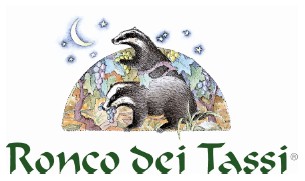 Degustazione a VinitalyIl Collio Bianco Fosarin 2021 di Ronco dei Tassi fra le 9 “Eccellenze italiane”selezionate da Coldiretti – Filiera ItaliaIl Collio Bianco Fosarin 2021 di Ronco dei Tassi di Cormòns è stato inserito fra la selezionatissima rosa di vini che sarà protagonista di “Le eccellenze italiane”, la degustazione organizzata a Vinitaly da Coldiretti-Filiera Italia. L’appuntamento con i grandi nomi del vino italiano sarà guidato da Riccardo Cotarella, fra i più autorevoli enologi del panorama internazionale, presidente di Assoenologi e copresidente dell'Union Internationale des Oenologues.La degustazione si terrà domenica 14 aprile alle ore 14.30 a Casa Coldiretti (Ingresso Cangrande, tra i padiglioni 2 e 4). Nove le blasonate aziende che vi prenderanno parte: oltre a Ronco dei Tassi, Antinori, Bellavista, Casanova Di Neri, Donnachiara, Donnafugata, Famiglia Cotarella, Tommasi, Vajra.Il Fosarin, unico vino friulano selezionato, è un uvaggio a base di Friulano, Malvasia e Pinot Bianco. Collio Bianco pluripremiato, è il portabandiera di Ronco dei Tassi, l’azienda fondata sul monte Quarin a Cormòns nel 1989 da Fabio e Daniela Coser, a cui si sono affiancati i figli Enrico e Matteo. Un vino storico (dato che la prima annata di produzione è stata il 1990), che non teme il tempo e che si affina con raffinatezza negli anni. A 180 metri sul livello del mare, il vigneto da cui provengono le sue uve ha il terreno formato da marne e arenarie di origine eocenica. Le viti hanno un’età media di 55 anni. Le uve vengono raccolte manualmente e l’affinamento fino all’imbottigliamento avviene in serbatoi d’acciaio per il Friulano e la Malvasia e in piccole botti di rovere per il Pinot Bianco.Ronco dei Tassi presenterà al Vinitaly le nuove annate dei suoi vini nel suo stand (Pad 6, stand C6). Ronco dei Tassi Località Montona 19, Cormòns (GO) - Tel. +39 048160155 - www.roncodeitassi.it - info@roncodeitassi.itUfficio Stampa - AGORA’ di Marina Tagliaferri - Tel. +39 048162385 - www.studio-agora.it - agora@studio-agora.it  